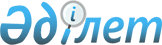 О признании утратившими силу некоторых решений Атырауского областного маслихатаРешение маслихата Атырауской области от 17 марта 2017 года № 95-VI. Зарегистрировано Департаментом юстиции Атырауской области 11 апреля 2017 года № 3812      В соответствии со статьей 2 Бюджетного кодекса Республики Казахстан от 4 декабря 2008 года и статьей 27 Закона Республики Казахстан от 6 апреля 2016 года "О правовых актах" областной маслихат VI созыва на внеочередной X сессии РЕШИЛ:

      1. Признать утратившими силу некоторые решения Атырауского областного маслихата согласно приложению к настоящему решению.

      2. Контроль за исполнением данного решения возложить на государственное учреждение "Аппарат Атырауского областного маслихата" (Туркистанов Е.Б.).

      3. Настоящее решение вступает в силу со дня регистрации в органах юстиции и вводится в действие по истечении десяти календарных дней после дня его первого официального опубликования.

 Перечень о признании утративших силу некоторых решений Атырауского областного маслихата      1) Решение Атырауского областного маслихата от 11 декабря 2015 года № 419-V "Об областном бюджете на 2016-2018 годы" (зарегистрировано в Реестре государственной регистрации нормативных правовых актов № 3421, опубликовано в газете "Прикаспийская коммуна" от 13 января 2016 года);

      2) Решение Атырауского областного маслихата от 22 апреля 2016 года № 17-VI "О внесении изменений и дополнений в решение XXXVI областного маслихата V созыва от 11 декабря 2015 года № 419-V "Об областном бюджете на 2016-2018 годы" (зарегистрировано в Реестре государственной регистрации нормативных правовых актов № 3490, опубликовано в газете "Прикаспийская коммуна" от 12 мая 2016 года);

      3) Решение Атырауского областного маслихата от 4 июля 2016 года № 39-VI "О внесении изменений и дополнений в решение XXXVI областного маслихата V созыва от 11 декабря 2015 года № 419-V "Об областном бюджете на 2016-2018 годы" (зарегистрировано в Реестре государственной регистрации нормативных правовых актов № 3556, опубликовано в газете "Прикаспийская коммуна" от 16 июля 2016 года);

      4) Решение Атырауского областного маслихата от 28 октября 2016 года № 51-VI "О внесении изменений и дополнений в решение XXXVI областного маслихата V созыва от 11 декабря 2015 года № 419-V "Об областном бюджете на 2016-2018 годы" (зарегистрировано в Реестре государственной регистрации нормативных правовых актов № 3670, опубликовано в газете "Прикаспийская коммуна" от 23 ноября 2016 года);

      5) Решение Атырауского областного маслихата от 12 декабря 2016 года № 63-VI "О внесении изменений и дополнений в решение XXXVI областного маслихата V созыва от 11 декабря 2015 года № 419-V "Об областном бюджете на 2016-2018 годы" (зарегистрировано в Реестре государственной регистрации нормативных правовых актов № 3707, опубликовано в газете "Прикаспийская коммуна" от 24 декабря 2016 года).


					© 2012. РГП на ПХВ «Институт законодательства и правовой информации Республики Казахстан» Министерства юстиции Республики Казахстан
				
      Председатель сессии

Ю. Кустадинчев

      Секретарь маслихата

С. Лукпанов
Утверждена решением областного маслихата от 17 марта 2017 года 95-VI